柔性电子研究院2024年博士研究生“申请-考核”制 招生报告公告一、招生学科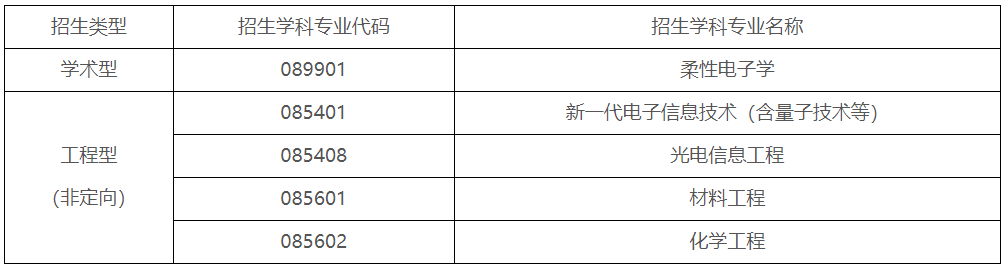 二、考核方式“申请-考核”制。三、报考条件1.拥护中国共产党的领导，愿意为社会主义现代化建设服务，品德良好，遵纪守法。2.具有下列学位之一的人员：（1）已获硕士学位并取得硕士学位证书的人员。（2）应届硕士毕业生（最迟须在入学前取得硕士学位证书），获得国外硕士学位的人员入学前必须取得教育部留学服务中心出具的《国（境）外学历学位认证书》。3.专业基础好、科研能力强，对学术研究有浓厚的兴趣，有较强的创新意识、创新能力和专业能力，在柔性电子相关专业领域具有学术专长及突出学术成果。4.身体和心理健康状况符合我校规定。5.以同等学力身份报考的考生需同时满足以下条件：获得学士学位6年及以上（从获得学士学位之日算起到博士生入学之日）；已修完与博士报考专业相关的硕士研究生课程（由学校研究生管理部门出具成绩证明）；以第一或第二作者（完成人）身份在国内外核心期刊上发表过与博士报考专业相关的2篇学术论文；获得过省部级以上科研奖励，一般应具有副高以上职称（或相当职称）；经我校审核确认已达到与硕士毕业生同等学力的人员。每位博士生导师每年最多只能招收1名以同等学力身份报考的考生。四、网上报名报名网址：https://yzb.nwpu.edu.cn/网上报名时间：3月12日—3月28日12：00修改网报材料时间：4月1日9：00—4月2日24：00网上缴费时间：4月1日9：00—4月3日12：00五、报名流程（一）网上报名考生网报前请仔细阅读《西北工业大学“申请-考核”制考生端操作手册》（见附件）。考生须于2024年3月12日—3月28日12：00期间登录“西北工业大学研究生招生信息网” （https://yzb.nwpu.edu.cn/），进入博士网上报名系统，选择“2024年申请-考核制招生”报名批次，按要求填写个人信息，上传本人照片及其他报名材料，提交网报信息，网报资格审核通过后缴纳报名费。考生需提交以下报名材料：1.《西北工业大学攻读博士学位研究生报名登记表》（见附件），须加盖档案所在单位人事部门公章。2.报考学科专业领域内两位教授的推荐信（见附件），其中一位应为申请人的硕士导师（该导师如为副教授或相当专业技术职称亦可）。3.学历学位证明材料：已获得硕士学位的考生需提交本科、硕士学位证书，本科、硕士学历证书，本科、硕士学历证书电子注册备案表，硕士学位认证报告（获硕士学位方式为非学历教育）；应届生需提交本科学位及学历证书、本科学历证书电子注册备案表和硕士学籍在线验证报告；同等学力人员需提交本科学位及学历证书、本科学历证书电子注册备案表及学士学位认证报告；获得国外硕士学位的人员需提交教育部留学服务中心出具的《国（境）外学历学位认证书》。4.应届生需提供本科及硕士阶段成绩单（须加盖所在学院或学校学习成绩管理部门公章）。5.本人有效身份证（正反两面），应届硕士毕业生需提供学生证。6.硕士学位论文中英文摘要（应届生提供硕士学位论文简介及研究进展）。7.外语水平证明材料，提供证书或成绩单（如CET-6、TOEFL、IELTS等）；发表学术论文，需提供论文全文（含论文索引证明及分区信息）；获得专利、科技成果奖、学科竞赛等证明材料。（二）资格审核考生在网报系统上传个人报考材料并提交后，需经学校研招办审核报考资格通过后，方可缴纳报名费。考生需于4月1日9：00后及时登陆博士网报系统查看报考资格审核是否通过，未通过的考生请根据退回原因于4月2日24：00前重新提交报考材料，若再次不通过或逾期未重新提交报考材料则报名无效。所有通过审核的考生须在4月3日12:00前在报名系统完成缴费，缴费成功后方可视为报名成功，逾期未缴费视为放弃。（三）材料邮寄（1）邮寄时间及要求考生资格审核通过并完成缴费的申请人需将报名材料按《邮寄材料清单》的编号顺序，并在4月5日前寄出（以邮戳日期为准，要求顺丰寄送），材料不全或未在规定时间寄出的按放弃处理。申请者必须确保所填写的信息和提交的材料的真实性、准确性，凡弄虚作假者一经发现一律取消申请及录取资格。邮寄材料不予退还，请自留备用件。邮寄地址：陕西省西安市长安区东祥路1号西北工业大学启翔楼228室联系人：邹老师      联系方式：029-88431960（2）邮寄材料清单（共计11项）①申报材料目录表（见附件）；②西北工业大学攻读博士学位研究生报名登记表（见附件），表格中所有栏目均需完整填写（签字盖章）（原件）；③报考学科专业领域内2位教授的推荐信（见附件），其中一位应为申请人的硕士导师（该导师如为副教授或相当专业技术职称亦可）（原件）；④拟报考导师推荐信1份（见附件），导师需明确推荐录取意向。推荐信密封完好，封口有导师签名，可由导师在4月10日前直接交至柔性电子研究院人才培养办公室（原件）；⑤学历、学位证明材料（复印件）：a.应届生需提交本科学位及学历证书、本科学历证书电子注册备案表和硕士学籍在线验证报告；b.已获得硕士学位的考生需提交本科、硕士学位证书，本科、硕士学历证书，本科、硕士学历证书电子注册备案表(学信网打印，有效期选择最长时限），硕士学位认证报告（获硕士学位方式为非学历教育）；c.获得国外硕士学位的人员需提交教育部留学服务中心出具的《国（境）外学历学位认证书》。d.同等学力人员需提交本科学位及学历证书、本科学历证书电子注册备案表及学士学位认证报告；⑥本科、硕士课程学习成绩单（加盖公章或成绩专用章有效）（原件）；⑦硕士学位论文（应届生提供硕士学位论文简介及研究进展）；⑧本人身份证复印件（正反两面）；应届硕士毕业生需提供学生证复印件；⑨外语水平证明材料（如CET-6、TOEFL、IELTS等证书或成绩单）；发表学术论文（含论文全文、期刊封面、论文索引证明及分区信息等）；获得专利、科技成果奖、学科竞赛等证书复印件及排名证明材料；⑩科学研究计划书（见附件）。计划书内容包括研究背景、研究目标、研究内容、拟解决的关键科学问题及解决预案设想、项目的总体技术途径、创新点等。要求列出必要的参考文献，其中近五年的英文参考文献不少于 10 篇，字数不少于 5000 字。科研计划书提交前须经报考导师审阅，并签署评阅意见。为保证科研计划书撰写质量，请各位考生联系导师提前启动准备工作。⑪个人简历。六、综合考核（一）材料评议研究院成立材料评议专家组，专家组对网报资格审核通过的考生的申请材料进行审核评议，按一定的录取差额比例择优选拔进入复试考核的考生。（二）复试考核研究院成立复试考核专家组对考生进行复试考核，专家组由不少于5人的教授或博士生导师及专职从事党务或思政工作的人员组成，考核内容主要包括心理健康、思想政治考核、专业外语水平考核、专业综合能力考核等（同等学力考生应加试2门所报考专业的硕士主干课程）。复试过程包括考生汇报和专家提问两个环节，考生使用PPT汇报个人学习及工作经历、科研计划、论文发表、专利申请和荣誉获奖等情况（汇报内容不能出现报考导师），专家组按照复试考核内容要求对考生进行提问。七、注意事项1.网上报名时必须保证所填信息的准确无误，特别是一些关键信息：身份证号码，本科、硕士学位证书编号，本科、硕士学历证书编号，报考专业、报考导师等信息，应届硕士须填写在校学号。由于这些信息要上报国家备案，不填或错填所造成的后果，由考生个人承担。2.我校学术型博士研究生（不含各类专项计划）均为非定向就业。录取为非定向就业类别的博士研究生（含工程博士），档案一律调至我校，毕业后自主择业，享受奖助学金。3.不缴纳报名费者报名无效，报名费一经缴纳概不退还。4.重复录取的考生，录取信息无法通过录检上报，造成不能录取的后果，由考生自行承担。考生报考前应与所报导师取得联系，了解导师科研方向与招生指标，并征询导师意见。八、联系方式联系电话：029-88431960电子邮箱：ifercpy@nwpu.edu.cn通讯地址：陕西省西安市长安区东祥路1号 西北工业大学 启翔楼228附件【附件1：申请材料目录表.docx】已下载22次附件【附件2：西北工业大学攻读博士学位研究生报名登记表.doc】已下载19次附件【附件3：西北工业大学攻读博士学位研究生专家推荐信.doc】已下载21次附件【附件4：报考导师推荐信.doc】已下载20次附件【附件5：科学研究计划书.docx】已下载22次附件【附件6：西北工业大学攻读博士学位研究生网报上传材料PDF样例.pdf】已下载17次附件【附件7：西北工业大学“申请-考核”制考生端操作手册.pdf】已下载13次附件【附件8：2024年柔性电子研究院招收博士研究生导师信息.pdf】